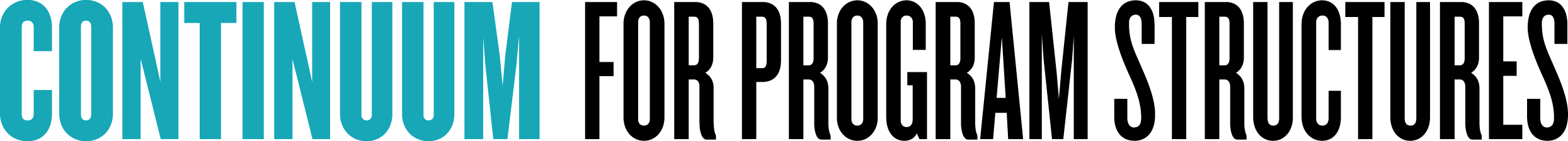 Research and Development Action PlansResearch and Development Action PlansResearch and Development Action PlansResearch and Development Action PlansResearch and Development Action PlansResearch and Development Action PlansResearch and Development Action PlansResearch and Development Action PlansResearch and Development Action PlansResearch and Development Action PlansResearch and Development Action PlansResearch Teams(who, when, where)Research Teams(who, when, where)Research Sources(who, when, how, where)Research Sources(who, when, how, where)Share Findings (when, where, how)Prototype 1Prototype 1Prototype 2Prototype 2Prototype 3Prototype 3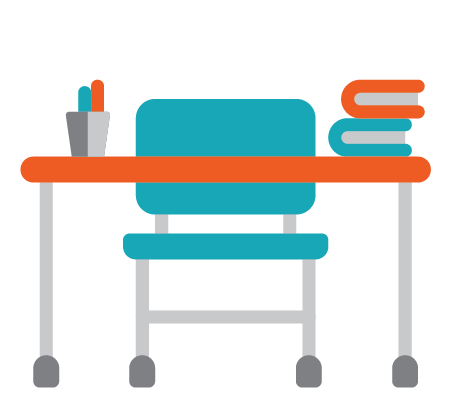 SPACE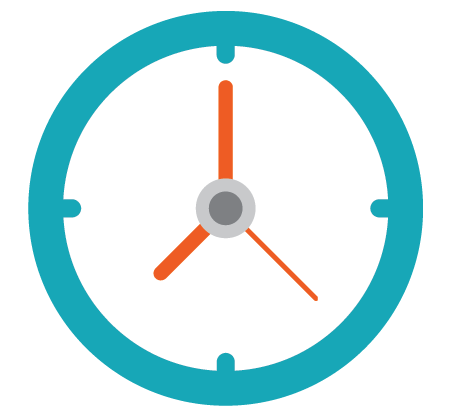 TIME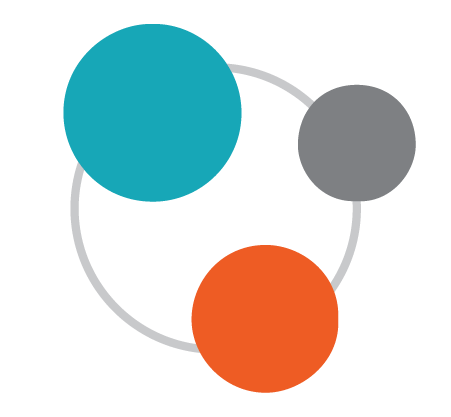 GROUPING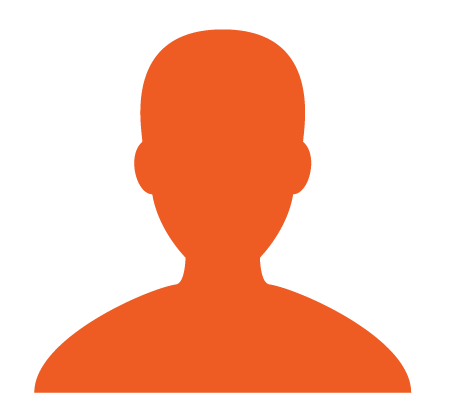 PERSONNEL